Household (tenant)—rent paid (weekly), total Australian currency N[NNNNN].NNExported from METEOR(AIHW's Metadata Online Registry)© Australian Institute of Health and Welfare 2024This product, excluding the AIHW logo, Commonwealth Coat of Arms and any material owned by a third party or protected by a trademark, has been released under a Creative Commons BY 4.0 (CC BY 4.0) licence. Excluded material owned by third parties may include, for example, design and layout, images obtained under licence from third parties and signatures. We have made all reasonable efforts to identify and label material owned by third parties.You may distribute, remix and build on this website’s material but must attribute the AIHW as the copyright holder, in line with our attribution policy. The full terms and conditions of this licence are available at https://creativecommons.org/licenses/by/4.0/.Enquiries relating to copyright should be addressed to info@aihw.gov.au.Enquiries or comments on the METEOR metadata or download should be directed to the METEOR team at meteor@aihw.gov.au.Household (tenant)—rent paid (weekly), total Australian currency N[NNNNN].NNIdentifying and definitional attributesIdentifying and definitional attributesMetadata item type:Data ElementShort name:Rent paid by tenantSynonymous names:Rent paid by tenant; Weekly rent paymentMETEOR identifier:270322Registration status:Housing assistance, Superseded 10/02/2006Data Element Concept:Household (tenant)—rent paidValue Domain:Total Australian currency N[NNNNN].NNValue domain attributesValue domain attributesValue domain attributesRepresentational attributesRepresentational attributesRepresentational attributesRepresentation class:TotalTotalData type:CurrencyCurrencyFormat:N[NNNNN].NNN[NNNNN].NNMaximum character length:88Unit of measure:Australian currency (AU$)Australian currency (AU$)Collection and usage attributesCollection and usage attributesGuide for use:This value domain must be expressed to two decimal places. Where there is a dollar value and no cent value, the cents must be expressed as .00 (e.g. 100.00).Data element attributes Data element attributes Collection and usage attributesCollection and usage attributesCollection methods:Tenants may make multiple payments to cover one rent period or may pay multiple rent periods in one payment. However, rents are typically recorded on a weekly basis.In order to accurately measure rent arrears, this metadata item should be linked to the Household—rent paid date, DDMMYYYYComments:In the Commonwealth housing data set including Commonwealth Rent Assistance (CRA) this metadata item is referred to as Weekly rent payment.Source and reference attributesSource and reference attributesSubmitting organisation:Australian Institute of Health and Welfare
Relational attributesRelational attributesRelated metadata references:Has been superseded by Household—rent paid (weekly), total Australian currency N[NNNNN].NN       Housing assistance, Standard 10/02/2006
Is re-engineered from  Rent paid by tenant, version 1, DE, NHADD, NHDAMG,  Superseded 01/03/2005.pdf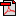  (14.1 KB)       No registration status